           КАРАР 						    ПОСТАНОВЛЕНИЕ              № 68							23.09. 2019г.         Ишкол ауылы					              с. ИшкуловоО предоставлении разрешения на отклонение от предельных параметров разрешенного строительства объектов капитального строительства     Рассмотрев заявление Иргалина  Ахата Ахметовича о предоставлении разрешения на отклонение от предельных параметров разрешенного строительства на земельном участке распложённом по адресу: Республика Башкортостан, Абзелиловский район, с.Ишкулово  ул.Матросова, д.60 руководствуясь ст.40 Градостроительного кодекса Российской Федерации, с учетом результатов публичных слушаний:1.Предоставить разрешение на отклонение от предельных параметров разрешенного строительства на земельном участке с площадью 2461 кв.м., с кадастровым номером 02:01:110804:84 с разрешенным использованием « для ведения личного подсобного хозяйства»,  расположенного по адресу: Республика Башкортостан, Равиловский сельсовет, с. Ишкулово, ул.Матросова, д.602.Данное  решение обнародовать на информационном стенде в здании администрации сельского поселения Равиловский сельсовет.3. Контроль за исполнением настоящего распоряжения оставляю за собой.Глава администрацииСП Равиловский сельсовет                                   Султанов А.И.БАШКОРТОСТАН  РЕСПУБЛИКАҺЫӘБЙӘЛИЛ РАЙОНЫМУНИЦИПАЛЬ  РАЙОНЫНЫҢ РАУИЛ АУЫЛ СОВЕТЫ АУЫЛБИЛӘМӘҺЕ  ХАКИМИӘТЕ453626, Ишкол, Матросова  урамы, 35тел. 2-64-30,2-64-74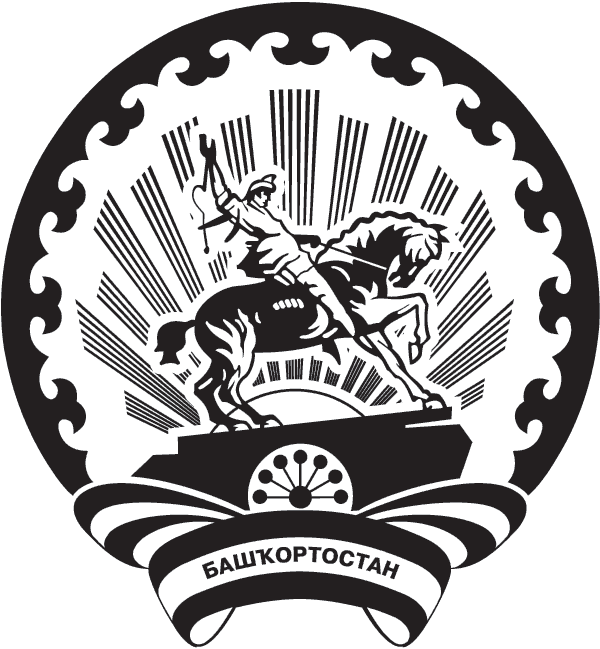 РЕСПУБЛИКА   БАШКОРТОСТАНМУНИЦИПАЛЬНЫЙ  РАЙОНАБЗЕЛИЛОВСКИЙ РАЙОНАДМИНИСТРАЦИЯ СЕЛЬСКОГО ПОСЕЛЕНИЯ  РАВИЛОВСКИЙ СЕЛЬСОВЕТ453626, д.Ишкулово, ул. Матросова 35тел. 2-64-30 э/адрес: ravil_abz@ufamts.ruИНН/КПП 0201002199/020101001  ОКПО 04283851ОГРН 1020202036030 ИНН/КПП 0201002199/020101001  ОКПО 04283851ОГРН 1020202036030 ИНН/КПП 0201002199/020101001  ОКПО 04283851ОГРН 1020202036030 